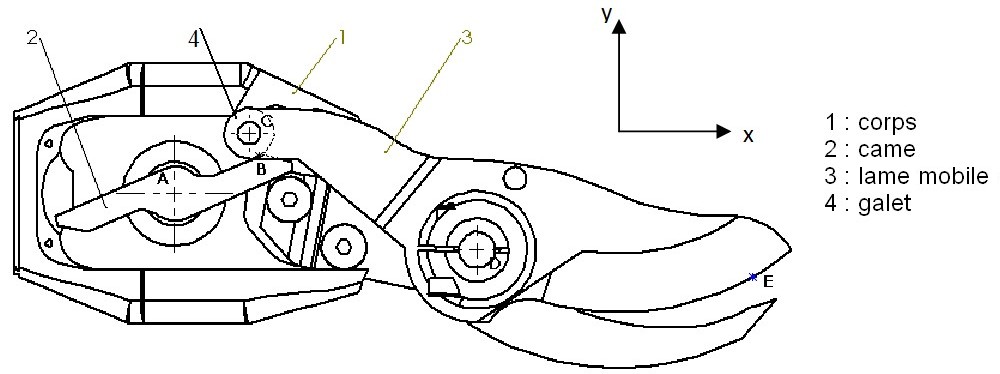 Mise en situation :Le dessin ci-contre représente le mécanisme du sécateur électrique INFACO. On se limitera à l’étude du mécanisme de transformation de mouvement came 2/lame mobile 3 situé à l’intérieur du bâti 1.Travail demandé :Compléter le tableau ci-contre et tracer les trajectoires de deux couleurs différentes sur le dessin ci-dessus (B est le point de contact entre la came 2 et le galet 4).On donne la fréquence de rotation de la came 2 et la distance AB : N2/1 = 30 tr·min-1 et AB = 28,5 mm.Déterminer 2/1 et calculer VB  2/1. Donner les caractéristiques (origine, direction…) de .Reporter ce vecteur sur le dessin page 3 à l’échelle suivante : 1 mm  2 mm·s-1On donne VB  3/1 = 134 mm·s-1, donner les caractéristiques de  et tracer le vecteur sur le plan.Le galet 4 est lié par une liaison pivot à la lame mobile, il roule sans glisser sur la came 2.Donner la loi de composition des vitesses au point B entre les pièces 1, 2, 3 et 4.Sachant que  (roulement sans glissement en B entre 2 et 4), déterminer graphiquement (sur la vue de la page 2) la vitesse  en utilisant la loi de composition des mouvements au point B.Donner les caractéristiques de .Calculer 4/3 (les mesures seront prises directement sur la vue page 2)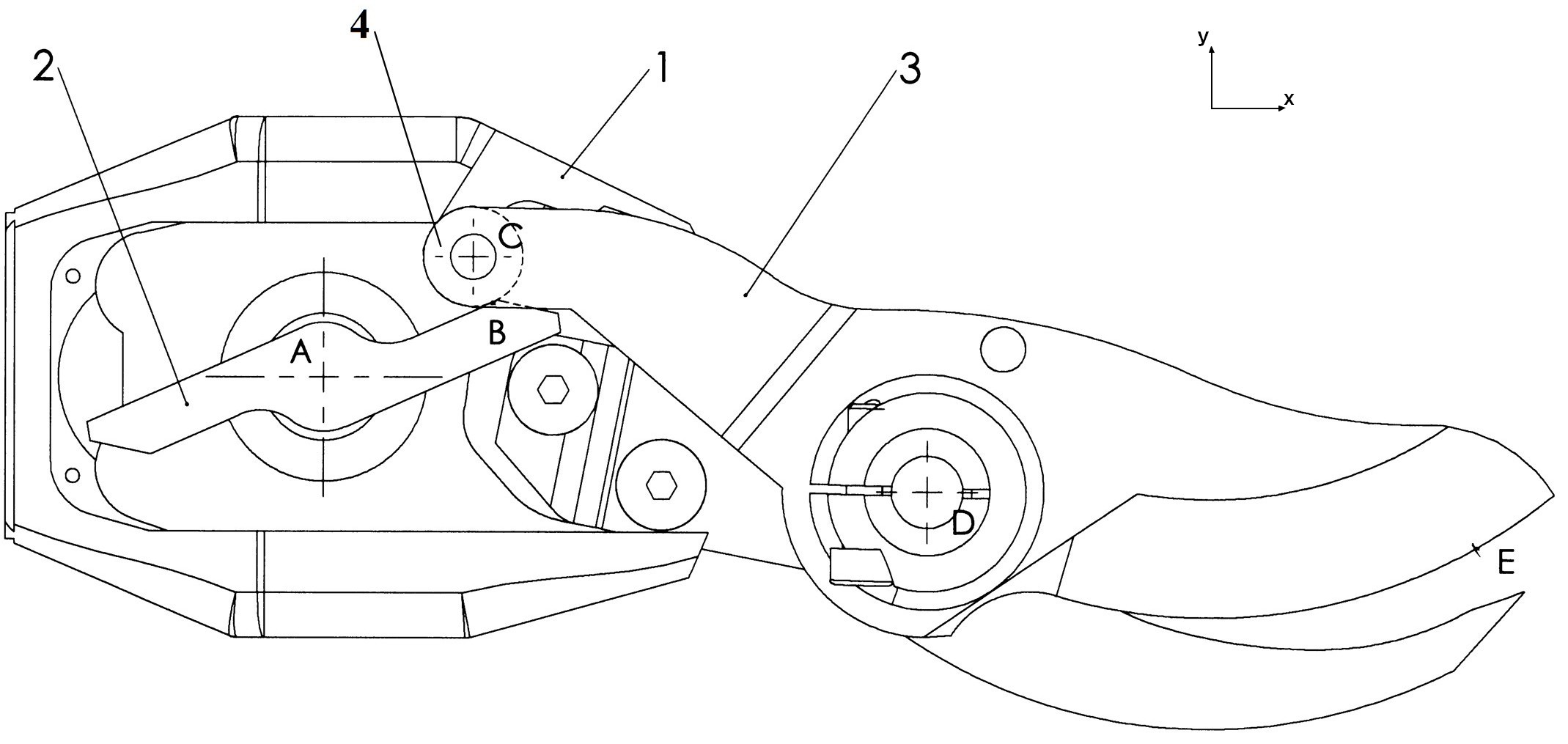 CORRECTION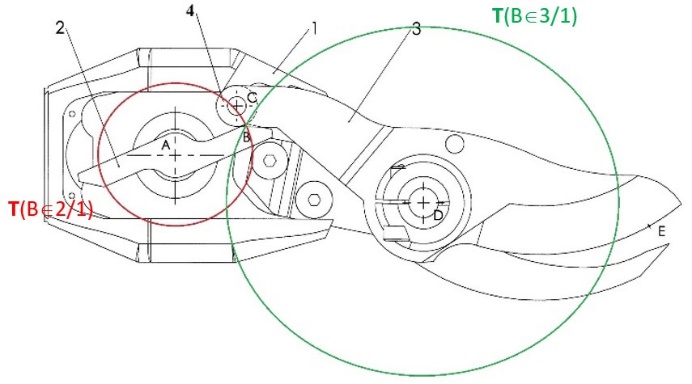 Transformons la fréquence de rotation  en vitesse angulaire  :On connaît la relation : D'où le calcul de  : Les caractéristiques du vecteur  sont :Point d'application : BDirection : tangente à la trajectoire (perpendiculaire au rayon [AB])Sens : dans le sens du mouvement de la came (sens trigonométrique)Norme : Le vecteur  est représenté sur le plan du sécateur page suivante.Les caractéristiques du vecteur  sont :Point d'application : BDirection : tangente à la trajectoire (perpendiculaire au rayon [DB])Sens : dans le sens du mouvement de la pince (sens anti-trigonométrique)Norme : Le vecteur  est représenté sur le plan du sécateur page suivante.Loi de composition des vitesses :Comme  (roulement sans glissement de 2 par rapport à 4), on a donc :Voir les tracés pour trouver  sur le planLes caractéristiques du vecteur  sont :Point d'application : BDirection : tangente à la trajectoire (perpendiculaire au rayon [CB])Sens : dans le sens du mouvement du galet (sens trigonométrique)Norme : D'après les mesures sur le plan :  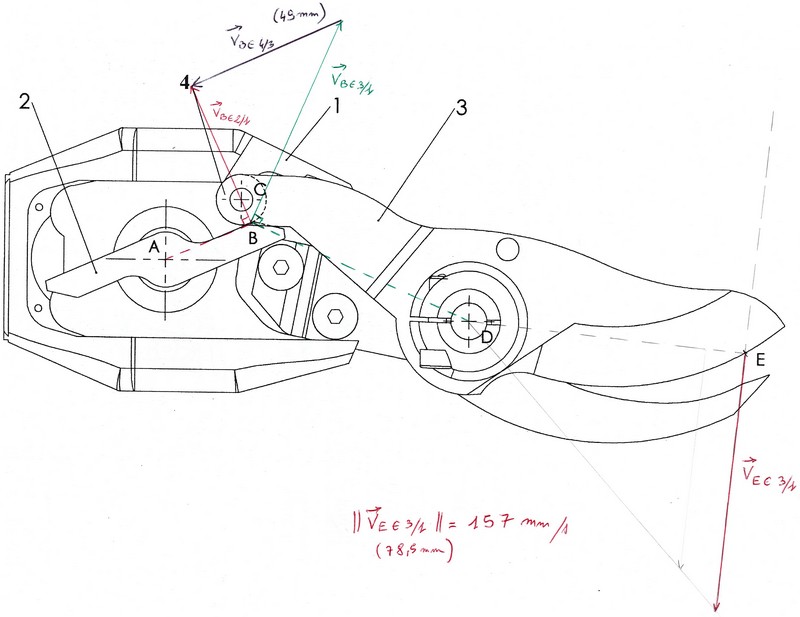 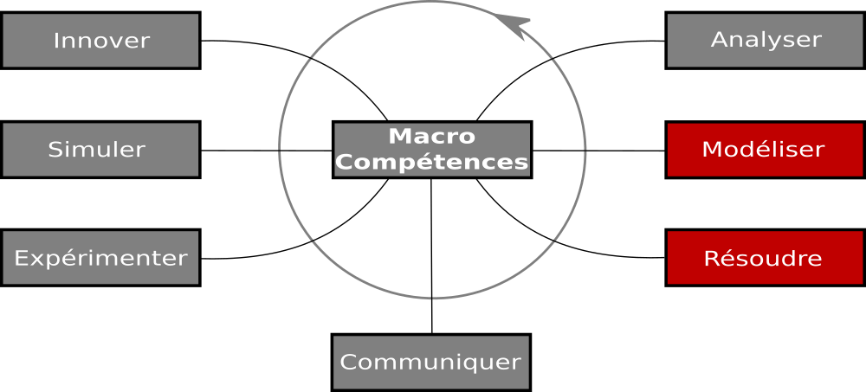 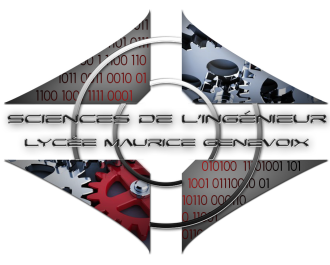 TDMouvements, trajectoires et vitesses d'un sécateurSystème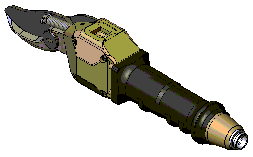 Sécateur électriquehttp://sciences-ingenieur.genevoix-signoret-vinci.fr/Compétences abordées :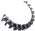   M7     Modéliser les mouvements  M13   Déterminer les grandeurs géométriques et cinématiques d’un mécanismeDocuments à disposition : Plan du sécateurTDMouvements, trajectoires et vitesses d'un sécateurSystèmeSécateur électriquehttp://sciences-ingenieur.genevoix-signoret-vinci.fr/LIAISONSTYPESMOUVEMENTSTRAJECTOIRES2/1T(B2/1) :3/1T(B3/1) :LIAISONSTYPESMOUVEMENTSTRAJECTOIRES2/1Pivot d'axe (A,z)Rotationd'axe (A,z)T(B2/1) :Cercle de centre A et de rayon [AB]3/1Pivotd'axe (D,z)Rotationd'axe (D,z)T(B3/1) :Cercle de centre D et de rayon [DB]